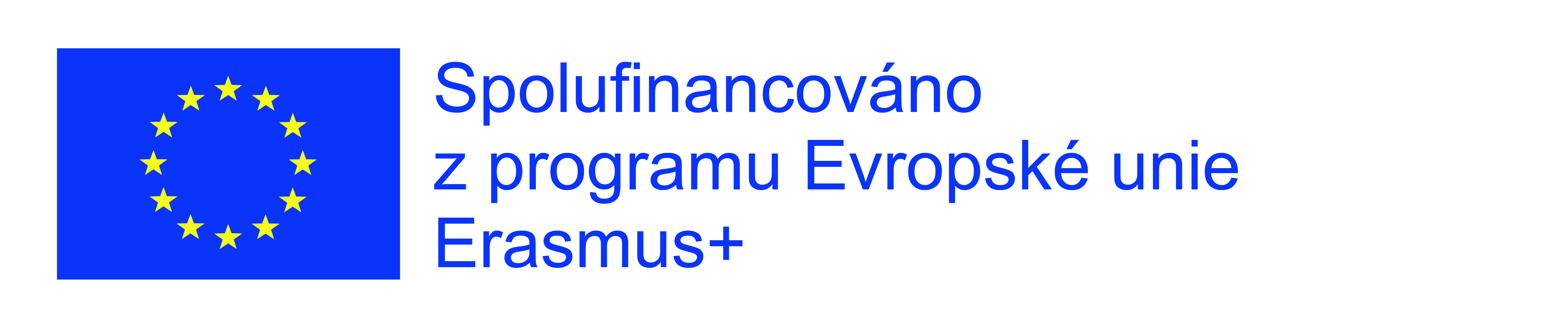 Fractions IFraction : numerator, denominator1 Give five examples of fractions whose value is less than 1. What are these fractions called?2  Give five examples of fractions whose value is greater or equal  to 1. What are these fractions     called?3 Write the improper fractions as a whole or mixed number.a)		b)   			c)   4 Write the mixed number  as an improper fraction .a)    		b)   			c)   